GUVERNUL ROMÂNIEI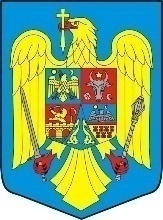 HOTĂRÂREprivind aprobarea scoaterii definitive din fondul forestier naţional, fără compensare, de către Compania Națională de Administrare a Infrastructurii Rutiere SA, a terenului forestier în suprafaţă de 17,8464 ha, în vederea realizării obiectivului de interes naţional și utilitate publică „Drum expres Craiova – Pitești și legăturile la drumurile existente”, tronsonul 4, aflat pe raza localităților Lunca Corbului, Albota, Costești, Bradu, Suseni și Oarja din județul Argeș	Având în vedere prevederile art. 36 alin. (1), art. 38, art. 41 şi art. 44 din Legea nr. 46/2008 - Codul silvic, republicată, cu modificările şi completările ulterioare, ale art. 1, art. 2 alin. (1) lit. a), art. 9, 14 şi art. 28 alin. (5) din Legea nr. 255/2010 privind exproprierea pentru cauză de utilitate publică, necesară realizării unor obiective de interes naţional, judeţean şi local, cu modificările şi completările ulterioare, ale art. 867 din Legea nr. 287/2009 privind Codul civil, republicată, cu modificările ulterioare, ale art. 1 alin. (2), art. 18 şi 20 din Normele metodologice de aplicare a Legii nr. 255/2010 privind exproprierea pentru cauză de utilitate publică, necesară realizării unor obiective de interes naţional, judeţean şi local, aprobate prin Hotărârea Guvernului nr. 53/2011, cu completările ulterioare,În temeiul art. 108 din Constituţia României, republicată, al art. 40 alin. (1) lit. c) din Legea nr. 46/2008 - Codul silvic, republicată, cu modificările şi completările ulterioare,Guvernul României adoptă prezenta hotărâreArt. 1. – (1) Se aprobă scoaterea definitivă din fondul forestier naţional, fără compensare, de către Compania Națională de Administrare a Infrastructurii Rutiere – S.A., a terenului forestier în suprafață de 17,8464 ha, aflat în proprietate publică a statului, în vederea realizării obiectivului de interes naţional și utilitate publică „Drum expres Craiova – Pitești și legăturile la drumurile existente”, tronsonul 4, aflat pe raza localităților Lunca Corbului, Albota, Costești, Bradu, Suseni și Oarja din județul Argeș.(2) Terenul prevăzut la alin. (1), face parte din fondul forestier naţional, se află în proprietatea publică a statului şi se compune din:a) terenul în suprafaţă de 11,11000 ha, aflat în administrarea Regiei Naţionale a Pădurilor – Romsilva, prin Ocolul Silvic Costești din cadrul Direcției Silvice Argeș.b) terenul în suprafaţă de 6,7364 ha, aflat în administrarea Ministerului Transporturilor, Infrastructurii și Comunicațiilor, dobândit în condiţiile Legii nr. 255/2010 privind exproprierea pentru cauză de utilitate publică, necesară realizării unor obiective de interes naţional, judeţean şi local, cu modificările şi completările ulterioare, pentru care serviciile silvice sunt asigurate de către Ocolul Silvic Costești din cadrul Direcției Silvice Argeș.(3) Terenul prevăzut la alin. (2) lit. a) este localizat pe raza Ocolului Silvic Costești, în U.P.  I Stolnici, u.a. 137 B% = 0,9084 ha, u.a. 137 C% = 0,1519 ha, u.a. 137 D% = 0,5339 ha, u.a. 137 E% = 0,1545 ha, u.a. 137 F% = 0,2403 ha și în U.P. IV Broșteni, u.a. 5 A% = 0,4411 ha, u.a. 5R% = 0,2274 ha, u.a. 6R% = 1,0936 ha, u.a. 7 A% = 0,3533 ha, u.a. 12 A% = 0,1751 ha, u.a. 18 A% = 0,3949 ha, u.a. 18 C% = 0,5421 ha, u.a. 18 D% = 0,1358 ha, u.a. 19 A% = 0,1553 ha, u.a. 23 D% = 0,0350 ha, u.a. 24 A% = 0,9468 ha, u.a. 24 B% = 1,1480 ha, u.a. 72 A% = 0,8106 ha, u.a. 72 D% = 0,3166 ha, u.a. 77 A% = 1,3820 ha și 78 A% = 0,9634 ha.b) Terenul prevăzut la alin. (2) lit. b) este localizat pe raza Ocolului Silvic Costești, în U.P. IV Broșteni, u.a. 8 G% = 1,0348 ha, u.a. 8 H% = 2,5278 ha, u.a. 8 I% = 0,5082 ha, u.a. 8 J% = 0,1652 ha, u.a. 19 K% = 0,3743 ha, u.a. 23 % = 1,2457 ha, u.a. 78 B% = 0,1136 ha, u.a. 78 E% = 0,1527 ha, u.a. 78 F% = 0,1140 ha, u.a. 78 G% = 0,1724 ha, u.a. 78A% = 0,0540 ha, u.a. 79 A% = 0,1968 ha și u.a. 79A% = 0,0769 ha.(5) Scoaterea definitivă din fondul forestier naţional a terenului prevăzut la alin. (1) se face cu defrişarea vegetaţiei forestiere, pe suprafața de 16,3945 ha, conform Acordului de mediu nr. RO – ANPM nr. 1 din 18.01.2010 emis de Agenția Națională pentru Protecția Mediului, revizuit în data de 28.12.2020, după cum urmează: în U.P.  I Stolnici, u.a. 137 B% = 0,9084 ha, u.a. 137 C% = 0,1519 ha, u.a. 137 D% = 0,5339 ha, u.a. 137 E% = 0,1545 ha, u.a. 137 F% = 0,2403 ha și în U.P. IV Broșteni, u.a. 5 A% = 0,4411 ha, u.a. 7 A% = 0,3533 ha, u.a. 12 A% = 0,1751 ha, u.a. 18 A% = 0,3949 ha, u.a. 18 C% = 0,5421 ha, u.a. 18 D% = 0,1358 ha, u.a. 19 A% = 0,1553 ha, u.a. 23 D% = 0,0350 ha, u.a. 24 A% = 0,9468 ha, u.a. 24 B% = 1,1480 ha, u.a. 72 A% = 0,8106 ha, u.a. 72 D% = 0,3166 ha, u.a. 77 A% = 1,3820 ha, 78 A% = 0,9634 ha și u.a. 8 G% = 1,0348 ha, u.a. 8 H% = 2,5278 ha, u.a. 8 I% = 0,5082 ha, u.a. 8 J% = 0,1652 ha, u.a. 19 K% = 0,3743 ha, u.a. 23 % = 1,2457 ha, u.a. 78 B% = 0,1136 ha, u.a. 78 E% = 0,1527 ha, u.a. 78 F% = 0,1140 ha, u.a. 78 G% = 0,1724 ha, u.a. 79 A% = 0,1968 ha.(6) Beneficiarul scoaterii definitive din fondul forestier naţional a terenului prevăzut la alin. (1) este statul român.Art. 2. – Masa lemnoasă de pe terenul prevăzut la art. 1 alin. (1) se va precompta şi se va exploata conform prevederilor legale în vigoare.Art. 3. – Scoaterea definitivă a terenului prevăzut la art. 1 alin. (1) se face cu exceptarea de la plata taxelor și a celorlalte obligaţii băneşti, potrivit prevederilor art. 14 din Legea nr. 255/2010 privind exproprierea pentru cauză de utilitate publică, necesară realizării unor obiective de interes naţional, judeţean sau local, cu modificările şi completările ulterioare.Art. 4. – (1) Regia Naţională a Pădurilor - Romsilva prin Direcția Silvică Argeș, Ocolul Silvic Costești şi Ministerul Transporturilor, Infrastructurii și Comunicațiilor, prin Compania Națională de Administrare a Infrastructurii Rutiere – S.A., vor încheia procesele-verbale de predare-primire a terenurilor prevăzute la art. 1, în prezenţa reprezentantului Gărzii forestiere Ploiești.(2) Compania Națională de Administrare a Infrastructurii Rutiere – S.A. are obligaţia de a înregistra modificările intervenite în cartea funciară, ca urmare a schimbării destinaţiei terenurilor prevăzute la art. 1 şi a proceselor-verbale încheiate între părţi, potrivit prevederilor art. 37 alin. (9) din Legea nr. 46/2008 - Codul silvic, republicată, cu modificările şi completările ulterioare.Art. 5. – Se interzice schimbarea destinaţiei obiectivului „Drum expres Craiova – Pitești și legăturile la drumurile existente”, tronsonul 4, aflat pe raza localităților Lunca Corbului, Albota, Costești, Bradu, Suseni și Oarja din județul Argeș, mai devreme de 5 ani, de la data intrării în vigoare a prezentei hotărâri, potrivit prevederilor art. 38 alin. (3) din Legea nr. 46/2008 - Codul silvic, republicată cu modificările și completările ulterioare.Art. 6. – Garda Forestieră Ploiești, Regia Naţională a Pădurilor - Romsilva, Direcția Silvică Argeș, Ocolul Silvic Costești şi Compania Națională de Administrare a Infrastructurii Rutiere – S.A. răspund de aplicarea prevederilor prezentei hotărâri.PRIM – MINISTRU Florin – Vasile CÎȚU